Revidierter ENTWURF EINER TAGESORDNUNGVom Verbandsbüro erstelltHaftungsausschluss:  Dieses Dokument gibt nicht die Grundsätze oder eine Anleitung der UPOV wieder	Eröffnung der Tagung	Annahme der Tagesordnung	Ergebnis der Prüfung von Dokumenten auf dem Schriftweg (Dokument TC/56/22)	Bericht des Stellvertretenden Generalsekretärs über die Entwicklungen in der UPOV (Dokument TC/56/INF/8)	Bericht über den Fortschritt der Arbeiten der Technischen Arbeitsgruppen, einschließlich der Arbeitsgruppe für biochemische und molekulare Verfahren und insbesondere für DNS-Profilierungsverfahren (BMT) (Dokumente BMT/19/15, TWA/49/7, TWC/38/11, TWF/51/10, TWO/52/11, TWV/54/9 und mündliche Berichte der Vorsitzenden)	Fragen, die von den Technischen Arbeitsgruppen aufgeworfen wurden (Dokument TC/56/3)	Empfehlungen betreffend die Wahl der neuen Vorsitzenden der Technischen Arbeitsgruppen (Dokument TC/56/15)	Ausarbeitung von Anleitung und Informationsmaterial8.1	Vom Rat im Jahre 2020 anzunehmende Angelegenheiten (Dokument TC/56/4 Rev.)a)	InformationsdokumenteAustausch und Verwendung von Software und AusrüstungUPOV/INF/16	Austauschbare Software (Überarbeitung) 
(Dokument UPOV/INF/16/9 Draft 2)UPOV/INF/22	Von Verbandsmitgliedern verwendete Software und Ausrüstung (Überarbeitung) (Dokument UPOV/INF/22/7 Draft 1)b)	TGP-DokumenteTGP/5	Erfahrungen und Zusammenarbeit bei der DUS-Prüfung	Abschnitt 6: UPOV-Bericht über die technische Prüfung und UPOV-Sortenbeschreibung (Überarbeitung) (Dokument TGP/5: Abschnitt 6/3 Draft 1)TGP/7	Erstellung von Prüfungsrichtlinien (Überarbeitung) 
(Dokument TGP/7/8 Draft 1)TGP/14	Glossar der in den UPOV-Dokumenten verwendeten Begriffe (Überarbeitung)
(Dokument TGP/14/5 Draft 1)TGP/15	Anleitung zur Verwendung biochemischer und molekularer Marker bei der Prüfung der Unterscheidbarkeit, der Homogenität und der Beständigkeit (DUS) (Überarbeitung)
(Dokument TGP/15/3 Draft 1)8.2	Etwaige künftige Überarbeitung von Anleitung und Informationsmaterial (Dokument TC/56/14)a)	InformationsdokumenteÜberarbeitung von Dokument UPOV/INF/17 „Richtlinien für die DNS-Profilierung: Auswahl molekularer Marker und Aufbau von Datenbanken“ („BMT-Richtlinien") (Dokument TC/56/13)b)	TGP-DokumenteTGP/8	Prüfungsanlage und Verfahren für die Prüfung der Unterscheidbarkeit, der Homogenität und der Beständigkeit (Überarbeitung)i)	Datenverarbeitung zur Erstellung von Sortenbeschreibungen für gemessene quantitative Merkmale (Dokument TC/56/5)ii)	Das kombinierte Homogenitätskriterium über mehrere Jahre (COYU) (Dokument TC/56/6)	Molekularverfahren (Dokument TC/56/7)	Möglicher Zusammenschluss von BMT und TWC (Dokument TC/56/10 Rev.)	Strategie für die Zusammenarbeit bei der Prüfung (Dokument TC/56/11)	Förderung der Beteiligung neuer Verbandsmitglieder an der Arbeit des TC und der TWP (Dokument TC/56/12)	UPOV-Informationsdatenbanken (Dokument TC/56/8)	Vorbereitende Arbeitstagungen (Dokument TC/56/9)	Erörterung von Mindestabständen zwischen Sorten (Referate erbeten)	Prüfungsrichtlinien (Dokumente TC/56/2, TC/56/16, TC/56/17, TC/56/18, TC/56/19, TC/56/20 und TC/56/21)	Angelegenheiten zur Information*: a)	Liste der Gattungen und Arten, für die die Behörden über praktische Erfahrung bei der Prüfung der Unterscheidbarkeit, Homogenität und Beständigkeit verfügen (Dokument TC/56/INF/4)b)	UPOV-Informationsdatenbanken (Dokument TC/56/INF/3)c)	UPOV PRISMA (Dokument TC/56/INF/2)d)	Datenbanken für Sortenbeschreibungen (Dokument TC/56/INF/5)e)	Molekularverfahren (Dokument TC/56/INF/6)f)	Sortenbezeichnungen (Dokument TC/56/INF/7)	Programm für die siebenundfünfzigste Tagung	Annahme des Berichts (sofern zeitlich möglich)	Schließung der Tagung[Ende des Dokuments]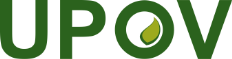 GInternationaler Verband zum Schutz von PflanzenzüchtungenTechnischer AusschussSechsundfünfzigste Tagung
Genf, 26. und 27. Oktober 2020TC/56/1 Rev.Original:  englischDatum:  25. September 2020